Koktajle z selerem naciowym - wpływa na stan skóry, włosów i paznokci!Oczyść organizm z toksyn!Koktajle z selerem naciowym - wspomóż swoje odchudzanie!Koktajle z selerem naciowym mają działanie oczyszczające i są coraz popularniejsze. Warto sięgać po to warzywo, gdyż nie jest to chwilowa fanaberia, tylko faktyczny sposób na zdrowie. Wybierz koktajle z selerem naciowym i poznaj ich właściwości zdrowotne i przepisy, które możesz od ręki wykorzystać w swojej kuchni.Koktajle z selerem naciowym obniża ciśnienie krwiSeler naciowy jest skarbnicą witamin i minerałów. Według japońskich naukowców koktajle z selerem naciowym zawieraj aż 86 substancji, które wpływają korzystnie na działanie naszego organizmu. To jest prawdziwy super-food!Wzmocnij kości przez koktajl!Produkt ten ma całe mnóstwo witaminy C, A i innych witamin w dużej mierze z grupy B. Zawiera on całe mnóstw wapnia, potasu, fosforu, jodu, sodu, cynku, manganu. To doskonałe źródło błonnika pokarmowego, dzięki czemu będziemy długo syci. Do tego ma bardzo mało kalorii - około 16 kcal na 100 gram, dlatego też ma właściwości odchudzające. Zawiera apigeninę o działaniu anty-nowotworowym, co sprawia, że poważnie pozytywnie wpływa na zdrowie. Do tego luteoliny, które mają działanie przeciwzapalne, co przydaje się w okresach przeziębień, ale też w innych.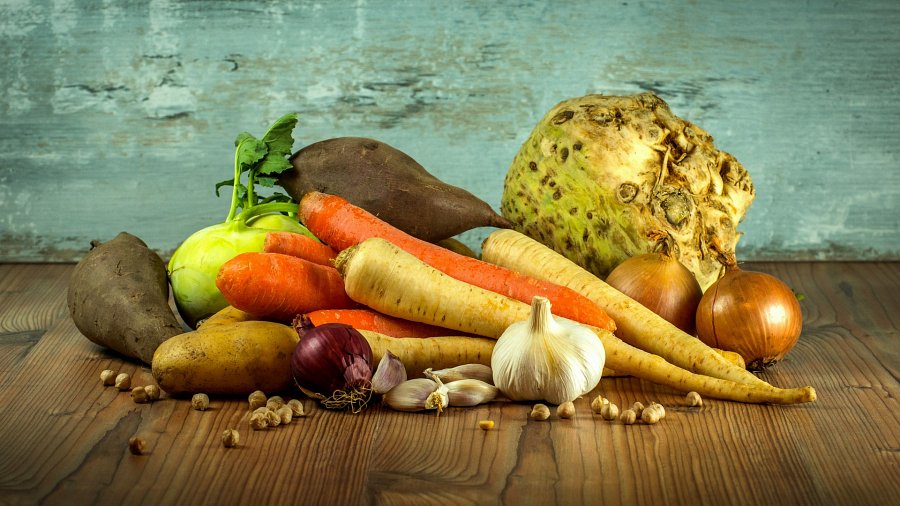 